ПРОЕКТ ПРОФЕССИОНАЛЬНОГО СТАНДАРТА ДЛЯ ПРЕПОДАВАТЕЛЕЙ АНГЛИЙСКОГО ЯЗЫКА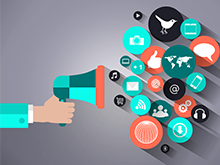 Уважаемые преподаватели английского языка!

Вас приветствует команда проекта «Совершенствование профессиональных компетенций преподавателей английского языка».

В соответствии с программой проекта (см. http://flf.tsu.ru/node/4456) готовится к обсуждению с преподавателями проект Профессионального стандарта для преподавателей английского языка.

Профессиональный стандарт представляет собой документ, конкретизирующий структуру профессиональной деятельности в определенной сфере, однако не является инструментом жесткой регламентации профессиональной деятельности. В настоящее время Министерством образования и науки разрабатываются профессиональные стандарты по ряду направлений. Среди уже утвержденных министерством стандартов следует отметить Профессиональный стандарт педагога профессионального обучения, профессионального образования и дополнительного профессионального образования , в котором обозначены обобщенные квалификационные требования к педагогическому работнику в сфере высшего и профессионального образования. Иные профессиональные стандарты, на которые в своей работе может ориентироваться преподаватель иностранного языка, например, профессиональный стандарт переводчика или научного работника, только готовятся к разработке. Команда проекта планирует разработать профессиональный стандарт, ориентированный исключительно на преподавателей английского языка НИ ТГУ.

Также в ближайшее время будет подготовлен к обсуждению проект Дополнительных квалификационных требований  к должности преподавателя английского языка. Нормативной базой при составлении данного документа служат следующие документы:Порядок организации и проведения конкурса на замещение должностей профессорско-преподавательского состава (педагогических работников) Томского государственного университета;Приказ Минобрнауки РФ № 749 от 23.05.2015 Об утверждении Положения о порядке замещения должностей педагогических работников, относящихся к профессорско-преподавательскому составу​;Устав федерального государственного автономного образовательного учреждения высшего образования «Национальный исследовательский Томский государственный университет» (утвержден приказом Министерства образования и науки РФ);Программа развития государственного образовательного учреждения высшего профессионального образования «Томский государственный университет» на 2010–2019 годы.
Еще одной ближайшей задачей для команды проекта является создание базы ресурсов для подготовки преподавателей английского языка к сдаче международных экзаменов. Если у Вас есть идеи и предложения, а также желание помочь в составлении этой базы ресурсов, то мы будем рады Вашему письму.  
 
Напоминаем, что все новости проекта, анонсы мероприятий, необходимые информационные материалы, полезные ссылки и документы, подготовленные для обсуждения, будут размещаться на сайте факультета иностранных языков (http://flf.tsu.ru) в разделе «Наши проекты» и дублироваться на сайте филологического факультета (http://philology.tsu.ru).

Ваши отзывы, предложения и комментарии по содержанию проекта и отдельных мероприятий очень важны для нас. Вы всегда можете связаться с нами по электронной почте - tel.tsu2016@gmail.com
 
С уважением,
Команда проекта «Совершенствование профессиональных компетенций преподавателей английского языка»
Ирина Владимировна Новицкая, менеджер проекта.
 
Разработчик материала:
Е. М. Кузнецова